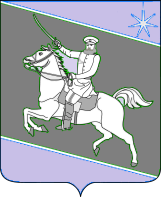 АДМИНИСТРАЦИЯ СКОБЕЛЕВСКОГО СЕЛЬСКОГО ПОСЕЛЕНИЯ ГУЛЬКЕВИЧСКОГО РАЙОНАПОСТАНОВЛЕНИЕот_______________                                                                              № ПРОЕКТ _____ст-ца СкобелевскаяОб утверждении положения о представлении сведений о доходах, об имуществе и обязательствах имущественного характера гражданами, претендующими на замещение должностей муниципальной службы, и сведений о доходах, расходах, об имуществе и обязательствах имущественного характера муниципальными служащими администрации Скобелевского сельского поселения Гулькевичского районаВ соответствии с федеральными законами от 25 декабря 2008 г.                  № 273-ФЗ «О противодействии коррупции», от 2 марта 2007 г. № 25-ФЗ «О муниципальной службе в Российской Федерации», от 3 декабря 2012 г.             № 230-ФЗ «О контроле за соответствием расходов лиц, замещающих государственные должности, и иных лиц их доходам» и указами Президента Российской Федерации от 18 мая 2009 г.  № 559 «О представлении гражданами, претендующими на замещение должностей федеральной государственной службы, и федеральными государственными служащими сведений о доходах, об имуществе и обязательствах имущественного характера», от 2 апреля 2013 г. № 309 «О мерах по реализации отдельных положений Федерального закона «О противодействии коррупции», от 2 апреля 2013 г. № 310 «О мерах по реализации отдельных положений Федерального закона «О контроле за соответствием расходов лиц, замещающих государственные должности, и иных лиц их доходам», от 23 июня 2014 г. № 460 «Об утверждении формы справки о доходах, расходах, об имуществе и обязательствах имущественного характера и внесении изменений в некоторые акты Президента Российской Федерации», руководствуясь статьей 58 устава Скобелевского сельского поселения Гулькевичского района, п о с т а н о в л я ю:1. Утвердить положение о представлении сведений о доходах, об имуществе и обязательствах имущественного характера гражданами, претендующими на замещение должностей муниципальной службы, и сведений о доходах, расходах, об имуществе и обязательствах имущественного характера муниципальными служащими администрации Скобелевского сельского поселения Гулькевичского района (прилагается).2. Признать утратившим силу постановление администрации Скобелевского сельского поселения Гулькевичского района от 22 июля 2016 г. № 82 «Об утверждении положения о порядке представления гражданами, претендующими на замещение должностей муниципальной службы, муниципальными служащими администрации Скобелевского сельского поселения Гулькевичского района, сведений о доходах, расходах, имуществе и обязательствах имущественного характера своих, супруги (супруга) и несовершеннолетних детей».3. Ведущему специалисту администрации Скобелевского сельского поселения Гулькевичского района М.А. Гавришовой обнародовать настоящее постановление в специально установленных местах для обнародования муниципальных правовых актов органов местного самоуправления Скобелевского сельского поселения Гулькевичского района, определенных распоряжением администрации Скобелевского сельского поселения Гулькевичского района от 6 ноября 2013 г. № 34-р «Об утверждении бланка об обнародовании и места для обнародования муниципальных правовых актов органов местного самоуправления Скобелевского сельского поселения Гулькевичского района» и разместить на сайте Скобелевского сельского поселения Гулькевичского района в информационно-телекоммуникационной сета «Интернет».4. Контроль за выполнением настоящего постановления оставляю за собой.5. Постановление вступает в силу после его официального обнародования.Глава Скобелевского сельского поселения                                  Гулькевичского района                                                                    Ю.А. ВелькерЛИСТ СОГЛАСОВАНИЯпроекта постановления администрации Скобелевского сельского поселения Гулькевичского района от___________№______«Об утверждении положения о представлении сведений о доходах, об имуществе и обязательствах имущественного характера гражданами, претендующими на замещение должностей муниципальной службы, и сведений о доходах, расходах, об имуществе и обязательствах имущественного характера муниципальными служащими администрации Скобелевского сельского поселения Гулькевичского района»Проект подготовлен и внесен:Ведущим специалистом администрацииСкобелевского сельского поселенияГулькевичского района     			                                  М.А. ГавришоваПроект согласован:			Специалист 1 категории администрацииСкобелевского сельского поселенияГулькевичского района			                                        О.С. ПутивильскаяПриложениеУТВЕРЖДЕНОпостановлением администрации Скобелевского сельского поселения Гулькевичского районаот _______________ № _____ПОЛОЖЕНИЕо представлении сведений о доходах, об имуществе и обязательствах имущественного характера гражданами, претендующими на замещение должностей муниципальной службы, и сведений о доходах, расходах, об имуществе и обязательствах имущественного характера муниципальными служащими администрации Скобелевского сельского поселения Гулькевичского района1. Положением о представлении сведений о доходах, об имуществе и обязательствах имущественного характера гражданами, претендующими на замещение должностей муниципальной службы, и сведений о доходах, расходах, об имуществе и обязательствах имущественного характера муниципальными служащими администрации Скобелевского сельского поселения Гулькевичского района (далее – Положение) определяется порядок представления:1) гражданами, претендующими на замещение должностей муниципальной службы в администрации Скобелевского сельского поселения Гулькевичского района:предусмотренных перечнем должностей, утвержденным постановлением администрации Скобелевского сельского поселения Гулькевичского района от                    22 июля 2016 года № 80 «Об утверждении перечня должностей муниципальной службы, при замещении которых муниципальные служащие в администрации Скобелевского сельского поселения Гулькевичского района обязаны представлять сведения о своих доходах, расходах, об имуществе и обязательствах имущественного характера, а также сведения о доходах, расходах, об имуществе и обязательствах имущественного характера своих супруги (супруга) и несовершеннолетних детей» (далее – перечень должностей) сведений о полученных ими доходах, об имуществе, принадлежащем им на праве собственности, и об их обязательствах имущественного характера, а также сведений о доходах супруги (супруга) и несовершеннолетних детей, об имуществе, принадлежащем им на праве собственности, и об их обязательствах имущественного характера;не предусмотренных перечнем должностей, сведений о полученных ими доходах, об имуществе, принадлежащем им на праве собственности, и об их обязательствах имущественного характера;2) муниципальными служащими, замещающими должности муниципальной службы в администрации Скобелевского сельского поселения Гулькевичского района:предусмотренными перечнем должностей, сведений о полученных ими доходах, об имуществе, принадлежащем им на праве собственности, и об их обязательствах имущественного характера, а также сведений о доходах супруги (супруга) и несовершеннолетних детей, об имуществе, принадлежащем им на праве собственности, и об их обязательствах имущественного характера, о своих расходах, а также сведений о расходах супруги (супруга) и несовершеннолетних детей;не предусмотренными перечнем должностей, сведений о полученных ими доходах, об имуществе, принадлежащем им на праве собственности, и об их обязательствах имущественного характера;3) муниципальными служащими, замещающими должности муниципальной службы, не предусмотренные перечнем должностей, и претендующими на замещение должностей муниципальной службы, предусмотренных перечнем должностей, сведений о полученных ими доходах, об имуществе, принадлежащем им на праве собственности, и об их обязательствах имущественного характера, а также сведений о доходах супруги (супруга) и несовершеннолетних детей, об имуществе, принадлежащем им на праве собственности, и об их обязательствах имущественного характера, о своих расходах, а также сведений о расходах супруги (супруга) и несовершеннолетних детей. 2. Обязанность представлять сведения о доходах, об имуществе и обязательствах имущественного характера в соответствии с федеральными законами возлагается на:1) гражданина, претендующего на замещение должности муниципальной службы (далее – гражданин);2) муниципального служащего, замещавшего по состоянию на 31 декабря отчетного года должность муниципальной службы, предусмотренную перечнем должностей (далее – муниципальный служащий);3) муниципального служащего, замещающего должность муниципальной службы, не предусмотренную перечнем должностей, и претендующего на замещение должности муниципальной службы, предусмотренную этим перечнем должностей (далее – кандидат на должность, предусмотренную перечнем).3. Сведения о доходах, об имуществе и обязательствах имущественного характера представляются по утвержденной Указом Президента Российской Федерации от 23 июня 2014 года № 460 «Об утверждении формы справки о доходах, расходах, об имуществе и обязательствах имущественного характера и внесении изменений в некоторые акты Президента Российской Федерации» форме справки с использованием специального программного обеспечения «Справки БК», размещенного на официальном сайте Президента Российской Федерации или официальном сайте федеральной государственной информационной системы в области государственной службы в информационно – телекоммуникационной сети «Интернет»:1) гражданами – при поступлении на муниципальную службу;2) кандидатами на должность предусмотренную перечнем – при назначении на должности муниципальной службы, предусмотренные перечнем должностей;3) муниципальными служащими – ежегодно, не позднее 30 апреля года, следующего за отчетным.4. Гражданин, при назначении на должность муниципальной службы, представляет:1) сведения о своих доходах, полученных от всех источников (включая доходы по прежнему месту работы или месту замещения выборной должности, пенсии, пособия, иные выплаты) за календарный год, предшествующий году подачи документов для замещения должности муниципальной службы, а также сведения об имуществе, принадлежащем ему на праве собственности, и о своих обязательствах имущественного характера по состоянию на первое число месяца, предшествующего месяцу подачи документов (на отчетную дату), для замещения должности муниципальной службы, не предусмотренную перечнем должностей; 2) сведения о своих доходах, полученных от всех источников (включая доходы по прежнему месту работы или месту замещения выборной должности, пенсии, пособия, иные выплаты) за календарный год, предшествующий году подачи документов для замещения должности муниципальной службы, а также сведения об имуществе, принадлежащем ему на праве собственности, и о своих обязательствах имущественного характера, сведения о доходах супруги (супруга) и несовершеннолетних детей, полученных от всех источников (включая заработную плату, пенсии, пособия, иные выплаты) за календарный год, предшествующий году подачи гражданином документов для замещения должности муниципальной службы, а также сведения об имуществе, принадлежащем им на праве собственности, и об их обязательствах имущественного характера по состоянию на первое число месяца, предшествующего месяцу подачи гражданином документов (на отчётную дату), для замещения должности муниципальной службы, предусмотренную перечнем должностей.5. Кандидат на должность, предусмотренную перечнем должностей, при назначении на должность представляет сведения о доходах, об имуществе и обязательствах имущественного характера в соответствии с подпунктом 2 пункта 4 Положения.6. Муниципальный служащий представляет ежегодно:1) замещающий должность муниципальной службы, не предусмотренную перечнем должностей, сведения о своих доходах, полученных за отчетный период (с 1 января по 31 декабря) от всех источников (включая денежное содержание, пенсии, пособия, иные выплаты), а также сведения об имуществе, принадлежащем ему на праве собственности, и о своих обязательствах имущественного характера по состоянию на конец отчетного периода;2) замещающий должность муниципальной службы, предусмотренную перечнем должностей:сведения о своих доходах, доходах супруги (супруга) и несовершеннолетних детей, полученных за отчетный период (с 1 января по               31 декабря) от всех источников (включая заработную плату, пенсии, пособия, иные выплаты), а также сведения об имуществе, принадлежащем муниципальному служащему, его супруге (супругу) и несовершеннолетним детям на праве собственности, и об их обязательствах имущественного характера по состоянию на конец отчетного периода; сведения о своих расходах, о расходах своих супруги (супруга) и несовершеннолетних детей по каждой сделке по приобретению земельного участка, иного объекта недвижимого имущества, транспортного средства, ценных бумаг, долей участия, паев в уставных (складочных) капиталах организаций, если общая сумма таких сделок превышает общий доход муниципального служащего и его супруги (супруга) за три последних года предшествующих отчетному периоду, и об источниках получения средств, за счет которых совершена сделка (далее  – сведения о расходах). 7. Сведения о доходах, об имуществе и об их обязательствах имущественного характера, а также сведения о доходах супруги (супруга) и несовершеннолетних детей, об имуществе, принадлежащем им на праве собственности, и об их обязательствах имущественного характера (далее              также – сведения о доходах), а также сведения о расходах представляются ответственному лицу за работу по профилактике коррупционных и иных правонарушений в администрации Скобелевского сельского поселения Гулькевичского района (далее - ответственное лицо).8. В случае если гражданин или муниципальный служащий обнаружили, что в представленных ими ответственному лицу сведениях о доходах, сведениях о расходах не отражены или не полностью отражены какие-либо сведения либо имеются ошибки, они вправе представить уточненные сведения в порядке, установленном Положением. Гражданин может представить уточненные сведения в течение одного месяца со дня представления сведений в соответствии  с подпунктом 1 пункта 3 Положения.Кандидат на должность, предусмотренную перечнем должностей, может представить уточненные сведения в течение одного месяца со дня представления сведений в соответствии с подпунктом 2 пункта 3 Положения. Муниципальный служащий может представить уточненные сведения в течение одного месяца после окончания срока, указанного в подпункте 3 пункта 3 Положения. 9. В случае непредставления по объективным причинам муниципальным служащим сведений о доходах, о расходах, об имуществе и обязательствах имущественного характера супруги (супруга) и несовершеннолетних детей данный факт подлежит рассмотрению комиссией по соблюдению требований к служебному поведению муниципальных служащих администрации Скобелевского сельского поселения Гулькевичского района и урегулированию конфликта интересов.Заявление должно быть направлено до истечения срока, установленного для представления муниципальным служащим сведений.10. Проверка достоверности и полноты сведений о доходах, сведений о расходах, представляемых в соответствии с Положением гражданином и муниципальным служащим, осуществляется в соответствии с законодательством Российской Федерации  и Краснодарского края.11. Сведения о доходах, сведения о расходах, представляемые в соответствии с Положением муниципальным служащим, представляются лично, либо направляются по почте в порядке, установленном для документов ограниченного пользования.12. Сведения о доходах, сведения о расходах, представляемые в соответствии с Положением гражданином, муниципальным служащим, являются сведениями конфиденциального характера, если федеральным законом они не отнесены к сведениям, составляющим государственную тайну.Эти сведения представляются главе Скобелевского сельского поселения Гулькевичского района и другим должностным лицам администрации Скобелевского сельского поселения Гулькевичского района, наделенным полномочиями назначать на должность и освобождать от должности муниципальных служащих, а также иным должностным лицам в случаях, предусмотренных федеральными законами.Не допускается использование сведений о доходах, расходах, об имуществе и обязательствах имущественного характера для установления или определения платежеспособности муниципального служащего, его супруги (супруга) и несовершеннолетних детей, для сбора в прямой или косвенной форме пожертвований (взносов) в фонды религиозных или других общественных объединений, иных организаций, а также физических лиц.13. Муниципальные служащие, в должностные обязанности которых входит работа со сведениями о доходах, сведениями о расходах, об имуществе и обязательствах имущественного характера, виновные в их разглашении или использовании в целях, не предусмотренных законодательством Российской Федерации, несут ответственность в соответствии с законодательством Российской Федерации.14. Сведения о доходах, об имуществе и обязательствах имущественного характера, представленные в соответствии с Положением гражданином, или кандидатом на должность, предусмотренную перечнем должностей, а также представляемые муниципальным служащим ежегодно, и информация о результатах проверки достоверности и полноты этих сведений приобщаются к личному делу муниципального служащего. Указанные сведения также могут храниться в электронном виде.В случае если гражданин или кандидат на должность, предусмотренную перечнем должностей, представившие ответственному лицу  справки о своих доходах, об имуществе и обязательствах имущественного характера, а также справки о доходах, об имуществе и обязательствах имущественного характера своих супруги (супруга) и несовершеннолетних детей, не были назначены на должность муниципальной службы, такие справки возвращаются указанным лицам по их письменному заявлению вместе с другими документами.15. В случае непредставления или представления заведомо ложных сведений о доходах, об имуществе и обязательствах имущественного характера гражданин не может быть назначен на должность муниципальной службы, а муниципальный служащий освобождается от должности муниципальной службы или подвергается иным видам дисциплинарной ответственности в соответствии с законодательством Российской Федерации.16. Контроль за соответствием расходов муниципального служащего, его супруги (супруга) и несовершеннолетних детей их доходам осуществляется в порядке, предусмотренном законодательством Российской Федерации и Краснодарского края. Ведущий специалист администрацииСкобелевского сельского поселения Гулькевичского района                                                                     М.А. Гавришова